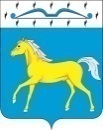 АДМИНИСТРАЦИЯ ПРИХОЛМСКОГО СЕЛЬСОВЕТАМИНУСИНСКОГО РАЙОНАКРАСНОЯРСКОГО КРАЯРОССИЙСКАЯ ФЕДЕРАЦИЯП О С Т А Н О В Л Е Н И Е 23.04.2024			       п. Прихолмье             	              № 18-пО внесении изменений в постановление администрации Прихолмского сельсовета Минусинского района Красноярского края от 22.09.2015 г. № 45-п «Об утверждении административного регламента предоставления муниципальной услуги «Предоставление земельных участков, находящихся в муниципальной собственности, в аренду» В соответствии со статьей 39.8 Земельного кодекса Российской Федерации (в редакции Федерального закона от 13.06.2023 г. № 244-ФЗ «О внесении изменений в Федеральный закон «О мелиорации земель» и отдельные законодательные акты Российской Федерации»),  руководствуясь статьями 8, 20 Устава Прихолмского сельсовета, ПОСТАНОВЛЯЮ: Внести в Административный регламент Прихолмского сельсовета Минусинского района Красноярского края по предоставлению муниципальной услуги «Предоставление земельных участков, находящихся в муниципальной собственности, в аренду», утвержденный постановлением администрации Прихолмского сельсовета № 45-п от 22.09.2015 г. «Об утверждении административного регламента предоставления муниципальной услуги «Предоставление земельных участков, находящихся в муниципальной собственности, в аренду», (далее – Административный регламент) следующие изменения:  Подпункт 11 пункта 1.6 Административного регламента изложить в следующей редакции:    «11) на срок не более чем пять лет в случае предоставления земельного участка гражданину для сенокошения, выпаса сельскохозяйственных животных, ведения огородничества;».   2. Контроль за исполнением настоящего постановления оставляю за собой.       3. Настоящее постановление вступает  в   силу  со  дня   его   официального опубликования в официальном печатном издании «Прихолмские вести».Глава Прихолмского сельсовета:                                                        Ю.В. Гусева